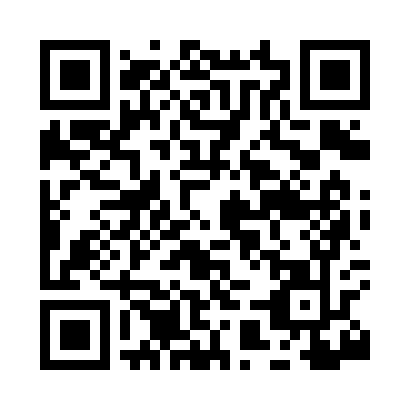 Prayer times for Melby, Minnesota, USAMon 1 Jul 2024 - Wed 31 Jul 2024High Latitude Method: Angle Based RulePrayer Calculation Method: Islamic Society of North AmericaAsar Calculation Method: ShafiPrayer times provided by https://www.salahtimes.comDateDayFajrSunriseDhuhrAsrMaghribIsha1Mon3:355:361:275:389:1711:182Tue3:365:371:275:389:1711:183Wed3:375:381:275:389:1711:174Thu3:395:381:285:389:1711:165Fri3:405:391:285:389:1611:156Sat3:415:401:285:389:1611:147Sun3:425:401:285:389:1511:138Mon3:435:411:285:389:1511:129Tue3:455:421:285:389:1411:1110Wed3:465:431:285:389:1411:1011Thu3:485:441:295:389:1311:0912Fri3:495:451:295:389:1211:0813Sat3:515:451:295:389:1211:0614Sun3:525:461:295:379:1111:0515Mon3:545:471:295:379:1011:0416Tue3:555:481:295:379:0911:0217Wed3:575:491:295:379:0911:0118Thu3:595:501:295:379:0810:5919Fri4:005:511:295:369:0710:5820Sat4:025:521:295:369:0610:5621Sun4:045:531:295:369:0510:5422Mon4:055:551:295:369:0410:5323Tue4:075:561:295:359:0310:5124Wed4:095:571:295:359:0210:4925Thu4:115:581:305:349:0110:4726Fri4:125:591:295:348:5910:4627Sat4:146:001:295:348:5810:4428Sun4:166:011:295:338:5710:4229Mon4:186:021:295:338:5610:4030Tue4:206:041:295:328:5410:3831Wed4:216:051:295:328:5310:36